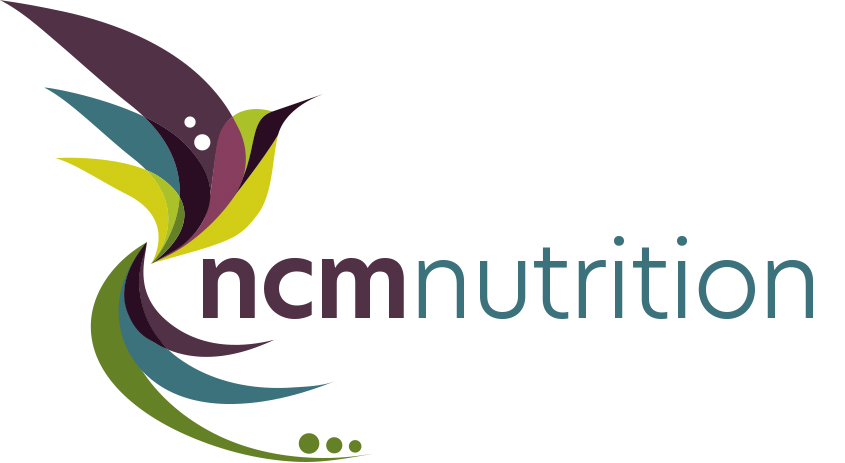 Nancy Corwin Malina, MS, CNSNCM Nutrition, LLC200 Sunset ParkIthaca, NY 14850 (703) 507-0522ncmnutrition.comClient Intake FormGeneral InformationCurrent Health StatusHow would you describe your, or the client’s health in general? ___________________________________________What are your most important health concerns?  Please list in order of importance.1.______________________________________________________________________________________________________2. _____________________________________________________________________________________________________3. _____________________________________________________________________________________________________4. _____________________________________________________________________________________________________Other health problems that are concerns: (please use back of page if more room is needed)__________________________________________________________________________________________________________________________________________________________________________________________________________________________________________________Do you have any current medical diagnoses that are not listed above? (Please list): ____________________________________________________________________________________________________________________________________________________________________________________________________________________________________________What types treatments have you sought already to help your health problem? Please include alternative therapies or remedies have you tried already to solve this issue? ______________________________________________________________________________________________________________________________________________________________________________________________________________________________________________Allergies/Hypersensitivities:  Do you have known allergies or sensitivities to any drugs, foods, animals, herbs or other substances? Please list allergen and the reaction to it: ______________________________________________________________________________________________________________________________________________________________________________________________________________________________________________Medications: Please list all current pharmaceutical medicines you are currently takingName	 		 	   Dosage 				How long have you taken it?___________________________________________________________________________________________________________________________________________________________________________________________________________________________________________________________________________________________________________________________________________________________________________Have you been on extended courses of antibiotics?___________________________________________________________Supplements:  Please list all current vitamins, herbs, homeopathic remedies, and supplements you are currently takingName			 	Dosage 		     Brand			     	How long?____________________________________________________________________________________________________________________________________________________________________________________________________________________________________________________________________________________________________________________________________________________________________________________________________________________________________________________________________________________________________Medical Health HistoryPrevious Hospitalizations/Surgeries/Serious Illnesses				Date		          ___________________________________________________________________________________________________________________________________________________________________________________________________________________________________________________________________________________________________________________________________________________________________________Procedures: Please list any procedures/surgeries ___________________________________________________________________________________________________________________________________________________________________________________________________________________________________________________________________________________________________________________________________________________________________________Daily Activities:Sleeping HabitsEating HabitsEliminationIndicate if any of these apply to you:Eat too much Erratic eating patterns Eat on the run Travel frequentlyEmotional eating Late night eating Fast eaterSkip mealsAfternoon fatigueFrequent colds, illnessPoor focus, memory attention Cold intolerance (often cold, slow to warm up)InsomniaWake up tired, not refreshedDo not plan meals or menus aheadRely on convenience foods Often eat/drink for business or social occasionsConfused about what to eatBloating or gas after eatingFamily History TraumaHave you experienced physical or emotional trauma prior to your current symptoms? –Please include dates if possible._______________________________________________________________________________________________________________________________________________________________________________________________________________________________________________________________________________________________________________________________________________NCM Nutrition, LLCNutrition and exercise are intended to promote general health and wellness and are not intended to replace a physician’s care or medical intervention. All nutritional assessment, suggestions and consultation on nutrition, diet and exercise are based on your input, and are not intended to diagnose, treat or cure any disease or ailment.You accept all responsibility for reviewing diet, nutrition, and lifestyle or exercise suggestions with a licensed medical professional before following said suggestions.Any activity or program may have inherent risks, which may be relative to your state of health, fitness, awareness, care and skill to which you conduct yourself. You agree to inquire about any activities with which you are not familiar, and provide any information, which may limit your participation in suggested activities. Results and changes in your general health and wellness may vary depending on medical conditions, medications and accuracy in following suggested guidelines.As your general health and wellness may change with modifications in diet, nutrition, and lifestyle, physician prescribed medications may require modification. It is your responsibility to discuss this with your physician. Never reduce or eliminate physician prescribed medications without the direction of your physician or medical care provider.Your personal and health information will remain confidential and will not be shared without your consent.At the discretion of the provider, NCM Nutrition, LLC. reserves the right to refuse services to any individual.By signing below, you agree to the above terms and conditions for participation in nutritional consultation with Nancy Corwin Malina, MS and NCM Nutrition, LLC.Print name: _____________________  Signature: ____________________________ Date: ____________Name of Patient:Name of Patient:                 Date:                 Date:Telephone:     HomeEmail Address:                            Work                               CellMailing Address:Gender: M ____  F _____Age:         Birthdate:Age:         Birthdate:Height:Weight:Weight:BMI:Occupation:Occupation:Occupation:Marital Status:Marital Status:Marital Status:Hours per week you work:Does your work require long hours sitting at a computer or desk?Does your work require long periods of time driving?Do you exercise regularly?How many hours a day?How many hours a week?What is your favorite form of exercise?Do you smoke?Now?        In the past?Do you drink alcohol?  How much and how often?Do you have an activity that brings you joy? How frequently do you engage in this activity?How many hours do you sleep?Do you wake up feeling rested?Do you have trouble falling asleep?Do you have trouble staying asleep?What are your favorite foods?Do you crave foods?  Yes____  No ____ When?Salty___ Sweet ____ Pasta/breads _____ Chocolate _____ Caffeine/coffee_____Other foods you crave?Do you frequently feel thirsty?What beverage do you drink most during the day?Do you often feel hungry?Do you eat beyond feeling full?Do you eat when you’re not hungry?What and why?Are there any foods you will not eat?Are there any foods you will not eat?Do you typically eat breakfast? Do you skip meals?Do you typically eat breakfast? Do you skip meals?How many times a week do you eat out or bring in take-out food?Do you eat prepared frozen food?Do you eat processed foods?How frequently?How many times per day do you have a bowel movement? Do you strain? Do you have frequent constipation or diarrhea?Please indicate if you or family members have/have had any of the following:YouMotherFatherSiblingsGrandparentsThyroid Problems Pre-Diabetic orDiabetesTuberculosisHypoglycemiaStrokeHeart AttackEpilepsy/SeizuresCancerAsthmaAllergiesAnemiaMigrainesHepatitisHeart DiseaseBirth DefectHigh Blood PressureGall Bladder problemArthritisAlcoholism/AddictionSexually Transmitted DiseaseSkin ConditionsMetabolic Syndrome